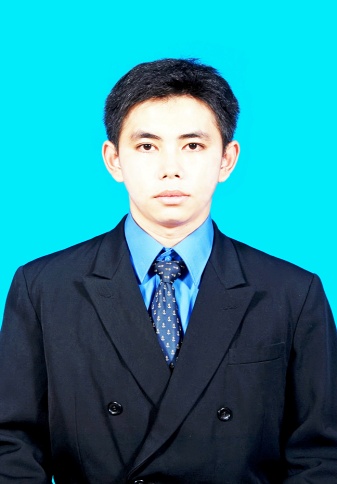 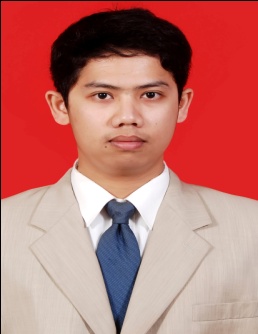 	Nama	: Andry Ervana	NRP	: 08.3030088Pembimbing IIr. Herman Somantri,.MTPembimbing IIDr. Ir. H. Dedi Lazuardi, DEA